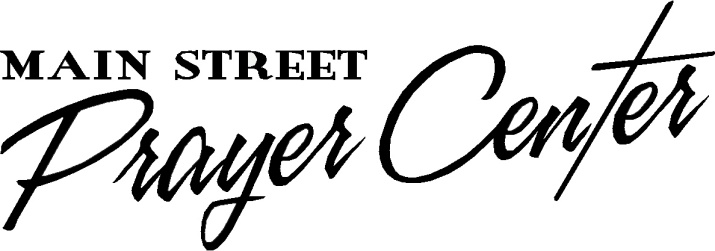 Healing Rooms of Hopkins County35 North Main Street, Madisonville KY 42431(270) 821-6030 www.mainstreetprayer.orgprayer@mainstreetprayer.orgOpenTuesdays 4:00-5:00 PM & 7:00-9:00 PMThursdays 2:00-4:00 PM & 7:00-9:00 PMNo Appointment NecessaryNo Fee